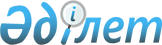 О внесении изменений и дополнения в решение Байганинского районного маслихата "Об утверждении бюджета Байганинского района на 2023-2025 годы" от 26 декабря 2022 года № 185
					
			С истёкшим сроком
			
			
		
					Решение Байганинского районного маслихата Актюбинской области от 19 мая 2023 года № 20. Прекращено действие в связи с истечением срока
      Байганинский районный маслихат РЕШИЛ:
      1. Внести в решение Байганинского районного маслихата "Об утверждении бюджета Байганинского района на 2023 -2025 годы" от 26 декабря 2022 года № 185 следующие изменения и дополнение:
      пункт 1 изложить в новой редакции:
      "1. Утвердить бюджет Байганинского района на 2023-2025 годы согласно приложениям 1, 2 и 3 соответственно, в том числе на 2023 год в следующих обьемах:
      1) доходы – 11 262 104 тысяч тенге, в том числе:
      налоговые поступления – 4 564 546 тысяч тенге;
      неналоговые поступления – 23 767 тысяч тенге;
      поступления от продажи основного капитала – 0 тенге;
      поступления трансфертов – 6 673 791 тысяч тенге;
      2) затраты – 11 764 829 тысяч тенге;
      3) чистое бюджетное кредитование – 41 843 тысяч тенге, в том числе:
      бюджетные кредиты – 82 800 тысяч тенге;
      погашение бюджетных кредитов – 40 957 тысяч тенге;
      4) сальдо по операциям с финансовыми активами – 0 тенге, в том числе:
      приобретение финансовых активов – 0 тенге;
      поступления от продажи финансовых активов государства – 0 тенге;
      5) дефицит (профицит) бюджета – -544 568 тысяч тенге;
      6) финансирование дефицита (использование профицита) бюджета – 544 568 тысяч тенге, в том числе:
      поступление займов – 82 800 тысяч тенге;
      погашение займов – 40 957 тысяч тенге;
      используемые остатки бюджетных средств – 502 725 тысяч тенге.".
      пункт 7 изложить в новой редакции:
      "7. Учесть в районном бюджете на 2023 год поступление текущих целевых трансфертов из областного бюджета:
      1) на выплату государственной адресной социальной помощи;
      2) на обеспечение прав и улучшение качества жизни лиц с инвалидностью в Республике Казахстан;
      3) на субсидирование затрат работодателя на создание специальных рабочих мест для трудоустройства лиц с инвалидностью;
      4) на развитие рынка труда;
      5) на развитие системы квалификаций;
      6) на финансирование приоритетных проектов транспортной инфраструктуры;
      7) на расширение перечня технических вспомогательных средств.
      Распределение указанных сумм текущих целевых трансфертов определяется на основании постановления акимата района.".
      пункт 8 изложить в новой редакции:
      "8. Утвердить резерв местного исполнительного органа района на 2023 год в сумме - 50 794,5 тысяч тенге.".
      дополнить пунктом 7-1:
      "7-1. Учесть в районном бюджете на 2023 год поступление текущих целевых трансфертов из Национального фонда Республики Казахстан:
      1) на приобретение жилья коммунального жилищного фонда для социально уязвимых слоев населения.
      Распределение указанных сумм текущих целевых трансфертов определяется на основании постановления акимата района.".
      2. Приложение 1 к указанному решению изложить в новой редакции согласно приложению к настоящему решению.
      3. Настоящее решение вводится в действие с 1 января 2023 года. Байганинский районный бюджет на 2023 год
					© 2012. РГП на ПХВ «Институт законодательства и правовой информации Республики Казахстан» Министерства юстиции Республики Казахстан
				
      Председатель Байганинского районного маслихата 

М. Сержан
Приложение к решению 
Байганинского районного 
маслихата от 19 мая 2023 года 
№ 20Приложение 1 к решению 
Байганинского районного 
маслихата от 26 декабря 2022 
года № 185
Категория
Категория
Категория
Категория
Сумма (тысяч тенге)
Класс
Класс
Класс
Сумма (тысяч тенге)
Подкласс
Подкласс
Сумма (тысяч тенге)
Наименование
Сумма (тысяч тенге)
I.ДОХОДЫ
11 262 104
1
Налоговые поступления
4 564 546
01
Подоходный налог
221 688
1
Корпоративный подоходный налог
6 500
2
Индивидуальный подоходный налог
215 188
03
Социальный налог
188 000
1
Социальный налог
188 000
04
Налоги на собственность
4 149 118
1
Hалоги на имущество
4 149 118
05
Внутренние налоги на товары, работы и услуги
3 780
2
Акцизы
1 300
4
Сборы за ведение предпринимательской и профессиональной деятельности
2 480
08
Обязательные платежи, взимаемые за совершение юридически значимых действий и (или) выдачу документов уполномоченными на то государственными органами или должностными лицами
1 960
1
Государственная пошлина
1 960
2
Неналоговые поступления
23 767
01
Доходы от государственной собственности
7 832
5
Доходы от аренды имущества, находящегося в государственной собственности
7 732
7
Вознаграждения по кредитам, выданным из государственного бюджета
40
9
Прочие доходы от государственной собственности
60
03
Поступления денег от проведения государственных закупок, организуемых государственными учреждениями, финансируемыми из государственного бюджета
300
1
Поступления денег от проведения государственных закупок, организуемых государственными учреждениями, финансируемыми из государственного бюджета
300
04
Штрафы, пени, санкции, взыскания, налагаемые государственными учреждениями, финансируемыми из государственного бюджета, а также содержащимися и финансируемыми из бюджета (сметы расходов) Национального Банка Республики Казахстан
635
1
Штрафы, пени, санкции, взыскания, налагаемые государственными учреждениями, финансируемыми из государственного бюджета, а также содержащимися и финансируемыми из бюджета (сметы расходов) Национального Банка Республики Казахстан, за исключением поступлений от организаций нефтяного сектора и в Фонд компенсации потерпевшим
635
06
Прочие неналоговые поступления
15 000
1
Прочие неналоговые поступления
15 000
4
Поступления трансфертов
6 673 791
02
Трансферты из вышестоящих органов государственного управления
6 673 791
2
Трансферты из областного бюджета
6 673 791
Функциональная группа
Функциональная группа
Функциональная группа
Функциональная группа
Функциональная группа
Сумма (тысяч тенге)
Функциональная подгруппа
Функциональная подгруппа
Функциональная подгруппа
Функциональная подгруппа
Сумма (тысяч тенге)
Администратор бюджетных программ
Администратор бюджетных программ
Администратор бюджетных программ
Сумма (тысяч тенге)
Программа
Программа
Сумма (тысяч тенге)
Наименование
Сумма (тысяч тенге)
II.ЗАТРАТЫ
11 764 829
01
Государственные услуги общего характера
485 850
1
Представительные, исполнительные и другие органы, выполняющие общие функции государственного управления
254 679
112
Аппарат маслихата района (города областного значения)
66 720
001
Услуги по обеспечению деятельности маслихата района (города областного значения)
52 272
003
Капитальные расходы государственного органа
14 448
122
Аппарат акима района (города областного значения)
187 959
001
Услуги по обеспечению деятельности акима района (города областного значения)
184 745
003
Капитальные расходы государственного органа
3 214
2
Финансовая деятельность
37 002
452
Отдел финансов района (города областного значения)
37 002
001
Услуги по реализации государственной политики в области исполнения бюджета и управления коммунальной собственностью района (города областного значения)
35 413
003
Проведение оценки имущества в целях налогообложения
666
010
Приватизация, управление коммунальным имуществом, постприватизационная деятельность и регулирование споров, связанных с этим
323
018
Капитальные расходы государственного органа
600
5
Планирование и статистическая деятельность
34 100
453
Отдел экономики и бюджетного планирования района (города областного значения)
34 100
001
Услуги по реализации государственной политики в области формирования и развития экономической политики, системы государственного планирования
33 240
004
Капитальные расходы государственного органа
860
9
Прочие государственные услуги общего характера
160 069
454
Отдел предпринимательства и сельского хозяйства района (города областного значения)
41 260
001
Услуги по реализации государственной политики на местном уровне в области развития предпринимательства и сельского хозяйства
40 360
007
Капитальные расходы государственного органа
900
458
Отдел жилищно-коммунального хозяйства, пассажирского транспорта и автомобильных дорог района (города областного значения)
74 173
001
Услуги по реализации государственной политики на местном уровне в области жилищно-коммунального хозяйства, пассажирского транспорта и автомобильных дорог
40 181
013
Капитальные расходы государственного органа
4 200
067
Капитальные расходы подведомственных государственных учреждений и организаций
20 492
113
Целевые текущие трансферты нижестоящим бюджетам
9 300
466
Отдел архитектуры, градостроительства и строительства района (города областного значения)
44 636
040
Развитие объектов государственных органов
44 636
02
Оборона
35 936
1
Военные нужды
5 130
122
Аппарат акима района (города областного значения)
5 130
005
Мероприятия в рамках исполнения всеобщей воинской обязанности
5 130
2
Организация работы по чрезвычайным ситуациям
30 806
122
Аппарат акима района (города областного значения)
30 806
006
Предупреждение и ликвидация чрезвычайных ситуаций масштаба района (города областного значения)
2 311
007
Мероприятия по профилактике и тушению степных пожаров районного (городского) масштаба, а также пожаров в населенных пунктах, в которых не созданы органы государственной противопожарной службы
28 495
06
Социальная помощь и социальное обеспечение
1 166 801
1
Социальное обеспечение
63 621
451
Отдел занятости и социальных программ района (города областного значения)
63 621
005
Государственная адресная социальная помощь
63 621
2
Социальная помощь
1 038 065
451
Отдел занятости и социальных программ района (города областного значения)
1 038 065
002
Программа занятости
781 709
004
Оказание социальной помощи на приобретение топлива специалистам здравоохранения, образования, социального обеспечения, культуры, спорта и ветеринарии в сельской местности в соответствии с законодательством Республики Казахстан
29 170
006
Оказание жилищной помощи
241
007
Социальная помощь отдельным категориям нуждающихся граждан по решениям местных представительных органов
58 840
014
Оказание социальной помощи нуждающимся гражданам на дому
28 377
017
Обеспечение нуждающихся лиц с инвалидностью протезно-ортопедическими, сурдотехническими и тифлотехническими средствами, специальными средствами передвижения, обязательными гигиеническими средствами, а также предоставление услуг санаторно-курортного лечения, специалиста жестового языка, индивидуальных помощников в соответствии с индивидуальной программой реабилитации лица с инвалидностью
81 666
023
Обеспечение деятельности центров занятости населения
58 062
9
Прочие услуги в области социальной помощи и социального обеспечения
65 115
451
Отдел занятости и социальных программ района (города областного значения)
65 115
001
Услуги по реализации государственной политики на местном уровне в области обеспечения занятости и реализации социальных программ для населения
38 468
011
Оплата услуг по зачислению, выплате и доставке пособий и других социальных выплат
653
021
Капитальные расходы государственного органа
300
050
Обеспечение прав и улучшение качества жизни лиц с инвалидностью в Республике Казахстан
6 971
054
Размещение государственного социального заказа в неправительственных организациях
17 823
067
Капитальные расходы подведомственных государственных учреждений и организаций
900
07
Жилищно-коммунальное хозяйство
2 493 170,6
1
Жилищное хозяйство
896 674,1
466
Отдел архитектуры, градостроительства и строительства района (города областного значения)
896 674,1
003
Проектирование и (или) строительство, реконструкция жилья коммунального жилищного фонда
239 250,1
004
Проектирование, развитие и (или) обустройство инженерно-коммуникационной инфраструктуры
609 424
098
Приобретение жилья коммунального жилищного фонда
48 000
2
Коммунальное хозяйство
1 591 201,5
458
Отдел жилищно-коммунального хозяйства, пассажирского транспорта и автомобильных дорог района (города областного значения)
1 146 171,5
012
Функционирование системы водоснабжения и водоотведения
48 108,1
027
Организация эксплуатации сетей газификации, находящихся в коммунальной собственности районов (городов областного значения)
25 420,0
048
Развитие благоустройства городов и населенных пунктов
58 082,7
058
Развитие системы водоснабжения и водоотведения в сельских населенных пунктах
1 014 560,7
466
Отдел архитектуры, градостроительства и строительства района (города областного значения)
445 030
058
Развитие системы водоснабжения и водоотведения в сельских населенных пунктах
445 030
3
Благоустройство населенных пунктов
5 295
458
Отдел жилищно-коммунального хозяйства, пассажирского транспорта и автомобильных дорог района (города областного значения)
5 295
015
Освещение улиц в населенных пунктах
5 295
08
Культура, спорт, туризм и информационное пространство
693 697,1
1
Деятельность в области культуры
210 367
455
Отдел культуры и развития языков района (города областного значения)
210 367
003
Поддержка культурно-досуговой работы
210 367
2
Спорт
100 968,1
465
Отдел физической культуры и спорта района (города областного значения)
49 823
001
Услуги по реализации государственной политики на местном уровне в сфере физической культуры и спорта
11 417
004
Капитальные расходы государственного органа
300
005
Развитие массового спорта и национальных видов спорта
22 615
006
Проведение спортивных соревнований на районном (города областного значения) уровне
4 961
007
Подготовка и участие членов сборных команд района (города областного значения) по различным видам спорта на областных спортивных соревнованиях
10 530
466
Отдел архитектуры, градостроительства и строительства района (города областного значения)
51 145,1
008
Развитие объектов спорта
51 145,1
3
Информационное пространство
195 652
455
Отдел культуры и развития языков района (города областного значения)
186 305
006
Функционирование районных (городских) библиотек
186 205
007
Развитие государственного языка и других языков народа Казахстана
100
456
Отдел внутренней политики района (города областного значения)
9 347
002
Услуги по проведению государственной информационной политики
9 347
9
Прочие услуги по организации культуры, спорта, туризма и информационного пространства
186 710
455
Отдел культуры и развития языков района (города областного значения)
82 249
001
Услуги по реализации государственной политики на местном уровне в области развития языков и культуры
23 067
010
Капитальные расходы государственного органа
600
032
Капитальные расходы подведомственных государственных учреждений и организаций
58 582
456
Отдел внутренней политики района (города областного значения)
104 461
001
Услуги по реализации государственной политики на местном уровне в области информации, укрепления государственности и формирования социального оптимизма граждан
32 841
003
Реализация мероприятий в сфере молодежной политики
68 297
006
Капитальные расходы государственного органа
600
032
Капитальные расходы подведомственных государственных учреждений и организаций
2 723
10
Сельское, водное, лесное, рыбное хозяйство, особо охраняемые природные территории, охрана окружающей среды и животного мира, земельные отношения
73 343
6
Земельные отношения
39 096
463
Отдел земельных отношений района (города областного значения)
39 096
001
Услуги по реализации государственной политики в области регулирования земельных отношений на территории района (города областного значения)
29 816
007
Капитальные расходы государственного органа
9 280
9
Прочие услуги в области сельского, водного, лесного, рыбного хозяйства, охраны окружающей среды и земельных отношений
34 247
453
Отдел экономики и бюджетного планирования района (города областного значения)
34 247
099
Реализация мер по оказанию социальной поддержки специалистов
34 247
11
Промышленность, архитектурная, градостроительная и строительная деятельность
42 860
2
Архитектурная, градостроительная и строительная деятельность
42 860
466
Отдел архитектуры, градостроительства и строительства района (города областного значения)
42 860
001
Услуги по реализации государственной политики в области строительства, улучшения архитектурного облика городов, районов и населенных пунктов области и обеспечению рационального и эффективного градостроительного освоения территории района (города областного значения)
42 860
12
Транспорт и коммуникации
3 421 377,1
1
Автомобильный транспорт
3 421 377,1
458
Отдел жилищно-коммунального хозяйства, пассажирского транспорта и автомобильных дорог района (города областного значения)
3 421 377,1
022
Развитие транспортной инфраструктуры
691 970,7
023
Обеспечение функционирования автомобильных дорог
60 000
045
Капитальный и средний ремонт автомобильных дорог районного значения и улиц населенных пунктов
2 669 406,4
13
Прочие
635 277,5
9
Прочие
635 277,5
452
Отдел финансов района (города областного значения)
50 794,5
012
Резерв местного исполнительного органа района (города областного значения)
50 794,5
458
Отдел жилищно-коммунального хозяйства, пассажирского транспорта и автомобильных дорог района (города областного значения)
531 258
064
Развитие социальной и инженерной инфраструктуры в сельских населенных пунктах в рамках проекта "Ауыл-Ел бесігі"
531 258
466
Отдел архитектуры, градостроительства и строительства района (города областного значения)
53 225
079
Развитие социальной и инженерной инфраструктуры в сельских населенных пунктах в рамках проекта "Ауыл-Ел бесігі"
53 225
14
Обслуживание долга
29 309
1
Обслуживание долга
29 309
452
Отдел финансов района (города областного значения)
29 309
013
Обслуживание долга местных исполнительных органов по выплате вознаграждений и иных платежей по займам из областного бюджета
29 309
15
Трансферты
2 687 207,7
1
Трансферты
2 687 207,7
452
Отдел финансов района (города областного значения)
2 687 207,7
006
Возврат неиспользованных (недоиспользованных) целевых трансфертов
11,5
007
Бюджетные изъятия
2 139 180
038
Субвенции
408 857
054
Возврат сумм неиспользованных (недоиспользованных) целевых трансфертов, выделенных из республиканского бюджета за счет целевого трансферта из Национального фонда Республики Казахстан
139 159,2
ІII. ЧИСТОЕ БЮДЖЕТНОЕ КРЕДИТОВАНИЕ
41 843
Бюджетные кредиты
82 800
10
Сельское, водное, лесное, рыбное хозяйство, особо охраняемые природные территории, охрана окружающей среды и животного мира, земельные отношения
82 800
9
Прочие услуги в области сельского, водного, лесного, рыбного хозяйства, охраны окружающей среды и земельных отношений
82 800
453
Отдел экономики и бюджетного планирования района (города областного значения)
82 800
006
Бюджетные кредиты для реализации мер социальной поддержки специалистов
82 800
Категория 
Категория 
Категория 
Категория 
Категория 
Сумма (тысяч тенге)
класс
класс
класс
класс
Сумма (тысяч тенге)
подкласс
подкласс
подкласс
Сумма (тысяч тенге)
Наименование
Сумма (тысяч тенге)
5
Погашение бюджетных кредитов
40 957
01
Погашение бюджетных кредитов
40 957
1
Погашение бюджетных кредитов, выданных из государственного бюджета
40 957
IV. Сальдо по операциям с финансовыми активами
0
V. Дефицит (профицит) бюджета
- 41 843
VI. Финансирование дефицита (использование профицита) бюджета
41 843
Категория
Категория
Категория
Категория
Категория
Сумма (тысяч тенге)
класс
класс
класс
класс
Сумма (тысяч тенге)
подкласс
подкласс
подкласс
Сумма (тысяч тенге)
Наименование
Сумма (тысяч тенге)
7
Поступления займов
82 800
01
Внутренние государственные займы
82 800
2
Договоры займа
82 800
Функциональная группа
Функциональная группа
Функциональная группа
Функциональная группа
Функциональная группа
Сумма (тысяч тенге)
Функциональная подгруппа
Функциональная подгруппа
Функциональная подгруппа
Функциональная подгруппа
Сумма (тысяч тенге)
Администратор бюджетных программ
Администратор бюджетных программ
Администратор бюджетных программ
Сумма (тысяч тенге)
Программа
Программа
Сумма (тысяч тенге)
Наименование
Сумма (тысяч тенге)
16
Погашение займов
40 957
1
Погашение займов
40 957
452
Отдел финансов района (города областного значения)
40 957
008
Погашение долга местного исполнительного органа перед вышестоящим бюджетом
40 957
Категория
Категория
Категория
Категория
Категория
Сумма (тысяч тенге)
класс
класс
класс
класс
Сумма (тысяч тенге)
подкласс
подкласс
подкласс
Сумма (тысяч тенге)
Наименование
Сумма (тысяч тенге)
8
Используемые остатки бюджетных средств
502 725
01
Остатки бюджетных средств
502 725
1
Свободные остатки бюджетных средств
502 725